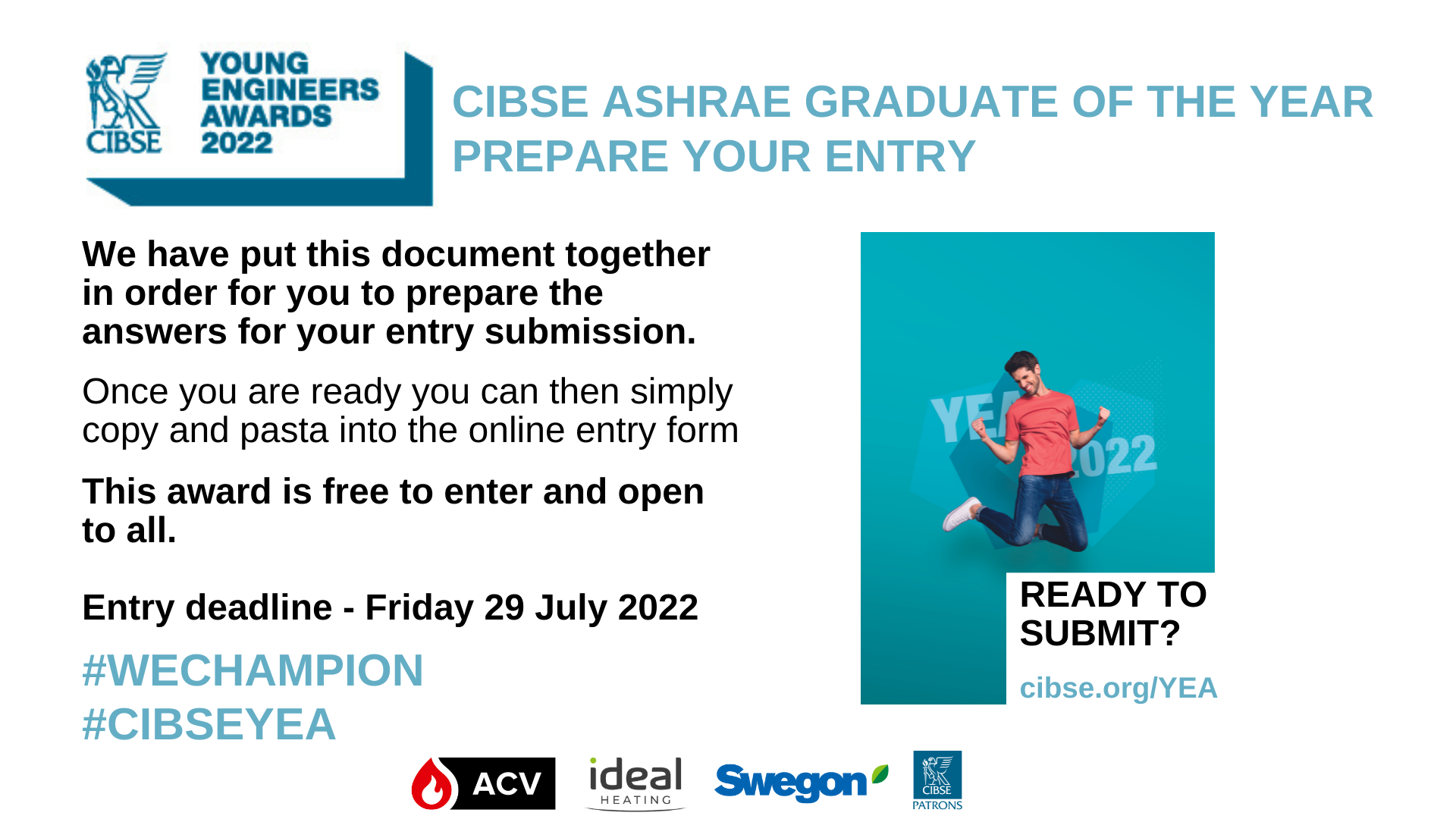 CIBSE ASHRAE Graduate of the Year entry questions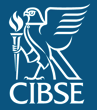 The below information for both the Nominator and Graduate will need to be provided:First NameLast NameUniversity / College / Company: (as it should appear in a press or publicity release) Position/Job titleEmail addressPhone numberThe following questions must be answered by the nominator to complete the entryWhat has the candidate achieved academically and/or in practical projects?(250 words max)Why would the nominee be a good ambassador building services profession?(250 words max)Please noteYou will be able to additionally submit a single PDF document that you think could substantiate your entry – but please note that the information on the form will be the principal source of information used for shortlisting candidates.